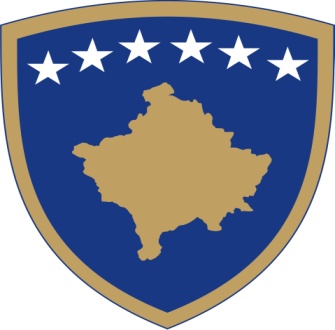 Republika e KosovësRepublika Kosova-Republic of KosovoQeveria - Vlada – GovernmentMinistria e Zhvillimit RajonalMinistarstvo za Regionalni RazvojMinistry of Regional Development___________________________________________________________________________Shtojca (2)Aplikacioni i MZHR-së i Programit për Zhvillimin Rajonal 2022                                                                     Formulari për AplikimAPLIKUESI DHE PARTNERI(ET) E TIJKomuna/t Aplikuese:           Rajoni Zhvillimor (.......................................):        Zyrtarët përgjegjës kontaktues të Komunës:Kryetari:Emri:                                                                                           Telefoni:Adresa:   e-mail adresa:Personi përgjigjes për ketë projekteEmri:                                                                                               Pozita: Departamenti:                                                                              Telefoni:Adresa:                                                        e-mail adresa:Komuna/t Partnere:Rajoni Zhvillimor (.......................................): Detajet e kontaktit për Komunën (at) Partnere:Kryetari:Emri                                                                                                   Telefoni:Adresa:e-mail Adresa:Personi përgjegjës për këtë projekt Emri:                                                                                                  Pozita: Departamenti:                                                                                 Telefoni:Adresa:                                                        e-mail adresa: Përshkimi I Partnerit (ëve)Deklarata (atë) për PartneritetUnë e kam lexuar dhe pajtohem me përmbajtjen e projekte propozimin të dorëzuar nga …….............……….në   programin e  MZHR-së për ZHR (Zhvillim Rajonal).  Unë premtoje të punojë në përmbushjen e principeve dhe praktikave  të mira të partneritetit.ProjektiTitulli I Projektit:  Kostoja maksimale e projektit ………………………  euroKoha e implementimit të projektit:  prej………. Deri………………2022Cilat Prioritete nga Strategjia juaj për Zhvillimi Rajonal/lokal i adreson ky projekt?Një përshkrim i shkurt i projektit (dy-tre paragrafë)Informatat e ProjektitVendi (et) e Projektit:Pyetjet kyçe rreth projektitVlerësimi I rrezikut për ketë projekteORARI I AKTIVITETEVE TE PROJEKTITLlojet e ProjekteveVlera kryesore e këtij projekti (ju lutem bashkëngjitni një buxhet me te detajuar si aneks me formularin për aplikim.Dokumentet në vijim duhet të bashkëngjiten:1. Dokumentacioni pronësoro juridik (kopja e planit dhe fleta poseduese);2. Projekti ideor me paramasë dhe parallogari; 3. Pëlqimet e nevojshme nga ministritë përkatëse (Nëse projekti kërkon pëlqime të tilla);4. Konfirmimi i komunës për qëndrueshmëri te projektit.Përkushtimi i KomunaveNe garantojmë përkushtimin e komunës dhe stafit te komunës ndaj projektit. Ne po ashtu garantojmë se komuna do te përmbush të gjitha obligimet e veta sipas Udhëzuesit.                                                                             Nga Komuna                                                                                Kryetari i Komunës:Roli dhe përfshirja në përgatitjen e propozim projektitRoli dhe përfshirja ne implementimin  e projektitNr. i punëtoreve dhe nr. I punëtoreve te përcaktuar për ketë projekteResurset tjera relevante të caktuar për këtë projektePërvoja ne projekte te ngjashmeHistori bashkëpunimi me aplikuesin (përvojë e më hershme)  EmriOrganizataPozitaNënshkrimiData dhe VendiPyetjePoJOiA do te vazhdoje ky projekt pa këtë grant? Nëse “po “, pse jeni duke aplikuar për këtë grant?iiA është Komuna aplikuese apo  Partneri(ët) të përfshire në ndonjë aplikim tjetër për programin e ZHR të 2021 me Komunë tjetër.Nëse “po”, cilët(at)?iiiRoli i Partnereve në implementimin e këtij projekti: ivA do ti rrite ky projekte kapacitete në komunë  në çështjet për zhvillim ekonomik?  Nëse “po”, si do ta arrijë  ketë?VA ka komuna një plan te qarte te qëndrueshmërisë pasi qe projekti të kryhet?Kush do të menaxhoje aktivitete/infrastrukturore pasi qe projekti  te përfundoje?Si do te mirëmbahen aktivitetet/infrastrukturore?PyetjetPërshkrimi1Qëllimet e përgjithshëm  dhe Objektivat e projektit2Pse ka nevoje për ketë projekt?3Si projekti e mbështete strategjinë për zhvillim ekonomik?Si projekti mbështete strategjitë nacionale apo sektoriale?4Cilët janë rezultatet direket nga ky projekt?5Cili është ndikimi afat gjate i këtij projekti?6Kush janë partneret kyç ne ketë projekte dhe cila është përfshirja e tyre?7Sa kontraktues prisni qe ta përmbushin ketë projekt?Çfarë aktivitete kontraktori (ët) do të bëjë? Cili është afati kohor për ketë pune?Ju lutem kompletoni tabelën me poshtë8A ka diçka te veçanet inovative apo origjinale rreth këtij projekti?9Si ndërlidhet ky projekte me projektet tjera te planifikuara, që janë duke u zhvilluar apo projekte te përfunduara ne rrethin?10Ju lutem ofroni informata  se si projekti do te promovohetRrezikuProbabiliteti(cilat janë gjasat e për ndodhjen e një problem) te larta, mesmeImpakti ( nëse një problem ndodhe, sa serioz është) I madhe, mesëm, ose I vogëlPersoni përgjegjës për menaxhimin e rrezikutNr.Aktet/Nen aktetMarsPrillMajQershorKorrikGushtShtatorTetorTrup. Implikuar1Prokurimi2Punët3Logjistika4Ngritja e kapaciteteve për veprim5Dukshmëria/ veprimet promovuese6Dorëzimin e rezultateve te projektit…Aktivitete te tjera …ju lutem specifikoniA është ky projekti ne përgjithësi?% nga buxheti totalaInvestimet kapitale:  p.sh, zhvillimi infrastrukturore bInvestime në zona ku janë të koncentruara bizneset